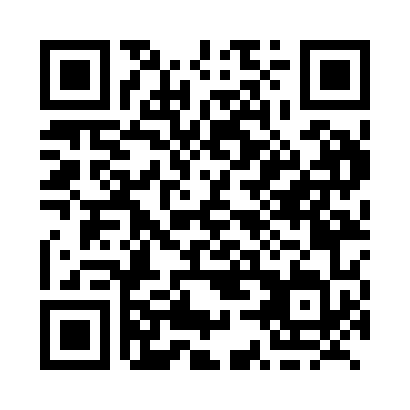 Prayer times for Carlton, Saskatchewan, CanadaMon 1 Apr 2024 - Tue 30 Apr 2024High Latitude Method: Angle Based RulePrayer Calculation Method: Islamic Society of North AmericaAsar Calculation Method: HanafiPrayer times provided by https://www.salahtimes.comDateDayFajrSunriseDhuhrAsrMaghribIsha1Mon4:596:381:105:377:429:222Tue4:566:361:095:387:449:243Wed4:536:341:095:397:459:274Thu4:506:311:095:417:479:295Fri4:476:291:085:427:499:316Sat4:446:271:085:437:519:337Sun4:416:241:085:447:539:368Mon4:396:221:085:467:549:389Tue4:366:201:075:477:569:4010Wed4:336:171:075:487:589:4311Thu4:306:151:075:498:009:4512Fri4:276:131:075:508:019:4813Sat4:246:111:065:528:039:5014Sun4:216:081:065:538:059:5315Mon4:186:061:065:548:079:5516Tue4:156:041:065:558:089:5817Wed4:126:021:055:568:1010:0018Thu4:095:591:055:588:1210:0319Fri4:065:571:055:598:1410:0520Sat4:035:551:056:008:1610:0821Sun4:005:531:056:018:1710:1122Mon3:575:511:046:028:1910:1423Tue3:545:481:046:038:2110:1624Wed3:515:461:046:048:2310:1925Thu3:485:441:046:068:2410:2226Fri3:445:421:046:078:2610:2527Sat3:415:401:046:088:2810:2728Sun3:385:381:036:098:3010:3029Mon3:355:361:036:108:3110:3330Tue3:325:341:036:118:3310:36